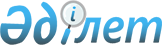 О Программе основных мероприятий сотрудничества государств-участников Содружества Независимых Государств в области культуры до 2005 годаРешение Совета глав правительств Содружества Независимых Государств от 29.11.2001 г.

      Совет глав правительств Содружества Независимых Государств



 



      решил:



      одобрить Программу основных мероприятий сотрудничества государств-участников Содружества Независимых Государств в области культуры до 2005 года (прилагается).


      Совершено в городе Москве 29 ноября 2001 года в одном подлинном экземпляре на русском языке. Подлинный экземпляр хранится в Исполнительном комитете Содружества Независимых Государств, который направит каждому государству, подписавшему настоящее Решение, его заверенную копию.


За Правительство                              За Правительство




Азербайджанской Республики                    Кыргызской Республики



За Правительство                              За Правительство




Республики Армения                            Республики Молдова



За Правительство                              За Правительство




Республики Беларусь                           Российской Федерации



За Правительство                              За Правительство




Грузии                                        Республики Таджикистан



За Правительство                              За Правительство




Республики Казахстан                          Украины



_____________________________


      Решение не подписано Туркменистаном, Республикой Узбекистан.


                                     ОДОБРЕНА



                                     Решением Совета глав



                                     правительств Содружества



                                     Независимых Государств



                                     о Программе основных



                                     мероприятий сотрудничества



                                     государств-участников



                                     Содружества Независимых



                                     Государств в области культуры



                                     до 2005 года



                                     от 29 ноября 2001 года





Программа основных мероприятий сотрудничества






государств-участников Содружества Независимых Государств






в области культуры до 2005 года


 




                  

I. Важнейшие национальные акции,




                   имеющие международное значение



 1. Третий международный       2003 г.,     Министерство культуры


    конкурс вокалистов имени   октябрь-     Азербайджанской


    Бюль-Бюля                  ноябрь       Республики,


                                            Международный союз


                                            музыкальных деятелей


 2. Международный музыкальный  2003 г.      Министерство культуры,


    конкурс, посвященный                    по делам молодежи и


    100-летию со дня рождения               спорта Республики


    Арама Хачатуряна                        Армения


 3. Тысячелетний юбилей        2003 г.      Министерство культуры,


    "Книги скорбных                         по делам молодежи и


    песнопений" Григора                     спорта Республики


    Нарекаци                                Армения


 4. 120-летие со дня рождения  2002 г.,     Министерство культуры


    классиков белорусской      г.Минск и    Республики Беларусь,


    литературы, народных       Минская      Союз белорусских


    писателей Беларуси Янки    область      писателей


    Купалы (июль) и Якуба


    Коласа (ноябрь)


 5. Международная конференция  2001 г.,     Министерство культуры


    "Человек. Культура.        г.Минск      Республики Беларусь


    Образование"


 6. Международный              Ежегодно,    Министерство культуры


    кинофестиваль стран СНГ и  ноябрь,      Республики Беларусь,


    Балтии "Лiстапад"          г.Минск      Союз кинематографистов


                                            Беларуси


 7. Международный музыкальный  Ежегодно,    Могилевский облисполком,


    фестиваль "Золотой         октябрь,     Министерство культуры


    шлягер"                    г.Могилев,   Республики Беларусь


                               г.Минск


 8. 2000-летие города Тараз    2002 г.      Комитет культуры


                                            Министерства культуры,


                                            информации и


                                            общественного согласия


                                            Республики Казахстан


 9. Международный фестиваль    Ежегодно,    Комитет культуры


    популярной музыки и песен  г.Алматы     Министерства культуры,


    "Азия дауысы"                           информации и


                                            общественного согласия


                                            Республики


                                            Казахстан


10. 100-летие писателя,        2002 г.      Комитет культуры


    академика Национальной                  Министерства культуры,


    академии наук Габита                    информации и


    Мусрепова                               общественного согласия


                                            Республики Казахстан,


                                            Международное сообщество


                                            писательских союзов


11. 100-летие народного        2002 г.      Комитет культуры


    писателя Казахстана                     Министерства культуры,


    Габидена Мустафина                      информации и


                                            общественного согласия


                                            Республики Казахстан,


                                            Международное сообщество


                                            писательских союзов


12. 200-летие Махамбета        2004 г.      Комитет культуры


    Утемисова, казахского                   Министерства культуры,


    батыра, поэта, героя                    информации и


    национально-                            общественного согласия


    освободительного движения               Республики Казахстан


13. Поэтический фестиваль,     2004 г.      Министерство образования


    посвященный 100-летию со                и культуры Кыргызской


    дня рождения зачинателя                 Республики,


    киргизской поэзии Аалы                  Международное сообщество


    Токомбаева                              писательских союзов


14. Международный театральный  Ежегодно,    Министерство образования


    фестиваль "Нооруз"         март,        и культуры Кыргызской


                               г.Бишкек     Республики


15. Международный фестиваль    Ежегодно,    Министерство образования


    эстрадной и фольклорной    август,      и культуры Кыргызской


    песни "Иссык-Куль"         г.Чолпон-Ата Республики


16. Международный фестиваль    Ежегодно     Министерство культуры


    "Приглашает Мария Биешу"                Республики Молдова,


                                            Союз музыкальных


                                            деятелей


17. Фестиваль русских театров  Ежегодно,    Министерство культуры


    стран СНГ и Балтии         апрель,      Российской Федерации при


    "Встречи в России"         г.Санкт-     участии Межпарламентской


                               Петербург    Ассамблеи


18. Международный театральный  Один раз     Министерство культуры


    фестиваль имени            в два года,  Российской Федерации


    А.П.Чехова                 г.Москва


19. 12-й международный         2002 г.,     Министерство культуры


    музыкальный конкурс        г.Москва     Российской Федерации,


    им.П.И.Чайковского                      Международный союз


                                            музыкальных деятелей


20. Российский открытый        Ежегодно,    Министерство культуры


    кинофестиваль стран СНГ и  г.Анапа      Российской Федерации,


    Балтии                                  Конфедерация союзов


                                            кинематографистов


21. 2700-летие "Авесты"        2001 г.      Министерство культуры


                                            Республики Таджикистан


22. 545-летие великого         2001 г.      Министерство культуры


    художника Кемаледдина                   Республики Таджикистан


    Бехзада


23. 1000-летие со дня рождения 2003 г.      Министерство культуры


    поэта Насира Хосрова                    Республики Таджикистан


24. 90-летие со дня рождения   2001 г.,     Министерство культуры


    поэта и общественного      ноябрь       Республики Таджикистан


    деятеля Таджикистана                    при поддержке


    Мирзо Турсун-заде                       Межпарламентской


                                            Ассамблеи, Международное


                                            сообщество писательских


                                            союзов


25. Празднование 2500-летия    2002 г.,     Министерство культуры


    г.Ура-тюбе (Истаравшан)    сентябрь     Республики Таджикистан


26. 125-летие со дня рождения  2004 г.      Министерство культуры


    основоположника                         Республики Таджикистан,


    современной таджикской и                Международное сообщество


    узбекской литературы                    писательских союзов


    Садриддина Айни


27. 250-летие                  2001 г.,     Министерство культуры и


    Д.С.Бортнянского           осень,       искусств Украины


                               г.Киев,


                               г.Чернигов,


                               г.Глухов


                               Сумской обл.


28. Международный музыкальный  2002 г.,     Министерство культуры и


    конкурс имени Н.Лысенко    ноябрь,      искусств Украины


    (фортепиано, скрипка,      г.Киев


    виолончель, вокал),


    посвященный 160-летию со


    дня рождения Н.Лысенко


             




II. Межгосударственные и совместные акции



29. Международный фестиваль    2001 г.,     Министерство культуры,


    пантомимы "Назеник"        25 сентября- по делам молодежи и


                               20 октября,  спорта Республики


                               г.Ереван     Армения


30. Международный музыкальный  2001 г.,     Министерство культуры,


    конкурс, посвященный       сентябрь-    по делам молодежи и


    80-летию со дня рождения   октябрь,     спорта Республики


    Арно Бабаджаняна (1-й      ноябрь,      Армения


    и 2-й туры в Москве        г.Москва,


    (сентябрь, октябрь), 3-й   Ереван


    (ноябрь) - в Ереване)


31. Международный фестиваль    Ежегодно,    Министерство культуры


    искусств "Белорусская      ноябрь,      Республики Беларусь


    музыкальная осень"         г.Минск


32. Международный детский      2002 г.,     Министерство культуры


    пленэр                     2004 г.,     Республики Беларусь,


                               г.Витебск    Белорусская конфедерация


                                            творческих союзов и


                                            культурных фондов,


                                            Международная


                                            конфедерация союзов


                                            художников


33. Международный конкурс      2004 г.,     Министерство культуры


    пианистов "Минск-2004"     г.Минск      Республики Беларусь


34. Международный фестиваль    Ежегодно,    Комитет культуры


    традиционной музыки        г.Алматы     Министерства культуры,


    тюркоязычных народов                    информации и


                                            общественного согласия


                                            Республики Казахстан


35. 100-летие основоположника  2004 г.      Комитет культуры


    казахского                              Министерства культуры,


    изобразительного                        информации и


    искусства Абылхана                      общественного согласия


    Кастеева                                Республики Казахстан,


                                            Международная


                                            конфедерация союзов


                                            художников


36. 100-летие основоположника  2005 г.      Комитет культуры


    казахской национальной                  Министерства культуры,


    композиторской школы                    информации и


    Евгения Брусиловского                   общественного согласия


                                            Республики Казахстан,


                                            Международный союз


                                            музыкальных деятелей


37. Международный фестиваль    2002 г.,     Министерство образования


    оперных певцов им.Булата   2004 г.,     и культуры Кыргызской


    Минжилкиева                сентябрь,    Республики


                               г.Бишкек


38. Международный фестиваль    2003 г.,     Министерство образования


    балета им.Бюбюсары         2005 г.,     и культуры Кыргызской


    Бейшеналиевой              сентябрь,    Республики


                               г.Бишкек


39. Международный фольклорный  2002 г.,     Министерство образования


    фестиваль, посвященный     г.Бишкек     и культуры Кыргызской


    Году гор                                Республики


40. Международный конкурс      2002 г.,     Министерство культуры


    цимбалистов                г.Кишинев    Республики Молдова


41. Международный фестиваль    Ежегодно,    Министерство культуры


    "Мэрцишор"                 1-10 марта,  Республики Молдова


                               г.Кишинев


42. Международная гала         2005 г.,     Министерство культуры


    театров кукол              г.Кишинев    Республики Молдова,


                                            Национальный театр кукол


                                            "Ликурич"


43. Международный конкурс      2001 г.,     Министерство культуры


    вокалистов имени           2003 г.,     Российской Федерации,


    М.И.Глинки                 2005 г.,     Международный союз


                               Россия       музыкальных деятелей


44. Международный              Ежегодно,    Министерство культуры


    художественный салон ЦДХ   март,        Российской Федерации,


                               г.Москва     Международная


                                            конфедерация союзов


                                            художников


45. Международный театральный  Ежегодно,    Министерство культуры


    фестиваль "Балтийский дом" сентябрь-    Российской Федерации


                               октябрь,


                               г.Санкт-


                               Петербург


46. Международная летняя       Ежегодно,    Министерство культуры


    творческая школа "Новые    г.Суздаль    Российской Федерации,


    имена стран СНГ"                        Международный


                                            благотворительный фонд


                                            "Новые имена"


47. Международный музыкальный  2001 г.,     Министерство культуры


    конкурс им.С.Рахманинова   2005 г.,     Российской Федерации,


                               г.Москва     Международный союз


                                            музыкальных деятелей


48. Международный конкурс      2004 г.,     Министерство культуры


    пианистов                  г.Москва     Российской Федерации,


    им.А.Н.Скрябина                         Международный союз


                                            музыкальных деятелей


49. Международная научно-      2001 г.,     Министерство культуры


    практическая конференция   апрель,      Республики Таджикистан


    "Исторический опыт         г.Душанбе


    восстановления мира в


    Таджикистане"


50. 3000-летие Зороастрийской  2003 г.,     Министерство культуры


    культуры                   г.Душанбе    Республики Таджикистан


51. II-й Международный         Апрель-май   Министерство культуры


    конкурс балета имени       2002 г.,     Республики Таджикистан


    Малики Сабировой           г.Душанбе


52. Вечер памяти, посвященный  Май 2002 г., Министерство культуры


    творчеству Малики          г.Москва     Республики Таджикистан,


    Сабировой, народной                     Министерство культуры


    артистки СССР                           Российской Федерации (по


                                            согласованию)


53. 90-летие народного поэта   2002 г.      Министерство культуры


    Таджикистана, лауреата                  Республики Таджикистан


    Государственной премии


    СССР, Мирсаида Мишакара


54. 70-летие народного поэта   2002 г.      Министерство культуры


    Таджикистана, лауреата                  Республики Таджикистан


    Государственной премии


    СССР, Мумина Каноата


55. Международный конкурс      2001, 2003,  Министерство культуры и


    молодых пианистов памяти   2005 гг.,    искусств Украины


    В.Горовца                  старшая


                               возрастная


                               группа,


                               2002 и


                               2004 гг. -


                               "дебют" и


                               средняя


                               возрастная


                               группа,


                               г.Киев


56. Международный фестиваль    Ежегодно,    Министерство культуры и


    "Мистецьке березiлля"      март-апрель, искусств Украины


                               г.Киев


57. Международный фестиваль    2001 и       Министерство культуры и


    украинского фольклора      2004 гг.,    искусств Украины


    "Берегиня"                 июнь,


                               г.Луцк


58. Форум национальных         Ежегодно,    Конфедерация союзов


    кинематографий стран СНГ   г.Москва     кинематографистов


    и Балтии


59. Международный              Ежегодно,    Конфедерация союзов


    кинофестиваль союзов       г.Баку       кинематографистов


    кинематографистов


    "Восток-Запад"


60. Молодежные Дельфийские     2002 г.      Национальный Дельфийский


    игры                       и 2004 г.    совет России,


    государств - участников                 Белорусский Дельфийский


    СНГ                                     комитет, Рабочая группа


                                            по развитию Дельфийского


                                            движения в


                                            государствах -


                                            участниках СНГ


61. Международный конкурс      Ежегодно,    Международная ассоциация


    архитекторов СНГ на        (2001 г.,    союзов архитекторов


    лучшее архитектурное       сентябрь,


    решение                    г.Санкт-


                               Петербург)

					© 2012. РГП на ПХВ «Институт законодательства и правовой информации Республики Казахстан» Министерства юстиции Республики Казахстан
				